NOM : 					Prénom : 					classe :1/ que signifie CDI ? entourez la bonne réponseCentre de documentation et d’informatique Centre de documents et d’informatiqueCentre de documentation et d’information2/ Citez trois livres de fiction au CDI (exemple :  théâtre) …………………………………………………………………………… …………………………………………………………………………………………………………………………………………………………….3/ Donnez une définition simple d’un livre de fiction :……………………………………………………………………………………………………………………………………………………………4/ Lisez cette définition et dites si elle est vraie ou fausse.« Un livre documentaire est un document dans lequel les informations sont scientifiques, fiables et qui permet de réaliser des exposés. 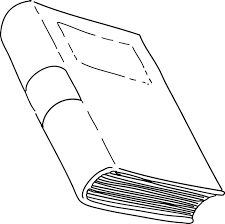 Vrai : □         faux : □5/comment s’appelle l’étiquette en bas du livre ? 	La ……………………………………………………6/ quel est le rôle de cette étiquette ? entourez la bonne réponseDécorer le livreRanger et retrouver le livre sur la bonne étagèreEmprunter le livre7/ Quel est l’ordre de classement des livres de fiction ? (Entourez la bonne réponse)Le classement par couleurLe classement par thèmeL’ordre alphabétique8/ Je cherche un livre documentaire sur le thème des héros mythologiques. Quel est le numéro selon la classification Dewey qui correspond à mon thème et qui va me permettre de retrouver le livre ? Le numéro ……………………………………………….. Thème : ……………………………………………….9/ Faire une recherche simple sur Esidoc. Il faut utiliser un ordinateur ou une tablette : Se rendre sur le site du CDI ESIDOC en autonomie.Allez dans la base du CDI.Trouvez la notice du livre suivant :  la rivière à l'envers .1 tomek  ( conseil :  sélectionnez titre)Quel est son auteur :……………………………………………………………Son éditeur : ……………………………………………………………………..Sa date de parution : ………………………………………………………..Quelle est sa cote : ………………………………………………………………..Tomek est un garçon. Est-il orphelin ? (entourez la bonne réponse) OUI  ou  NONQuel âge a-t-il ? ………………………………………………………………………………..10/  autre recherche :Tapez « le numérique » et sélectionnez « sujet ».Quel est le résultat de la recherche ……………………………………….Combien de revues, journaux, magazines ?.....................................Combien de livres ? ……………………………………….2- Sélectionnez « livre »Quel est le titre du livre qui s’affiche en premier ………………………………………………………….Quelle est sa cote ? ………………………………………………………………………Domaine 2 : les méthodes et outils pour apprendre Définir et nommer des livres de fictionDéfinir un livre documentaireUtiliser la recherche simple sur esidoc (site du CDI)Connaitre les différents classements des documents au CDIAutonomie de la recherche 